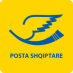 FILIALI  I  POSTËS   VLORË*Shënim: Ora e Fundit e Grumbullimit (OFG) të postës, në zyrat postare, është Tregues i Cilësisë të Standardeve të Shërbimit Universal Postar. Objektet postare të pranuara  para(OFG) do të vijohen në Sektorët e Shpërndarësisë të Filialeve/Degëve ose do të transportohen  në Qendrën Tranzite (Vorë) Tiranë, për tu shpërndarë ditën e nesërme sipas  destinacioneve  përkatëse: Brenda  dhe Jashtë  vendit tone.POSTA  SHQIPTARE  SH.A.  JU OFRON  SHPEJTËSI , SIGURI , CILËSI  DHE  DËRGON  OBJEKTIN  POSTAR  ATJE  KU  JU   DËSHIRONI !Nr.Zyra  Postare  Qyteti Kodi Postar*  OFG: Ora e Fundit e Grumbullimit të objekteve postare nga  zyrat  postare qytet Qyteti Vlorë1Z.Postare   Vlorë940114.302Z.Postare   Uji I ftohte940512.403Z.Postare   Skele940412.504Z.Postare   Vlorë 4942912.555Z.Postare   Vlorë 2940313.006Z.Postare   Vlorë 1940213.057Z.Postare   Vlorë 3942813.108Z.Postare   Orikum 942613.509Z.Postare   Dhermi942212.4010Z.Postare   Himare 942612.00